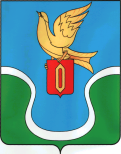 Городская Думамуниципального образования«Городское поселение «Город Ермолино»Боровского района Калужской областиРЕШЕНИЕ" 15 " апреля 2022 года							          № 22О внесении дополнений в Решение Городской Думы муниципального образования «Городское поселение «Город Ермолино» от 21.12.2021 № 100 «О бюджете муниципального образования  «Городское поселение «Город Ермолино» на 2022 год и на плановый период 2023 и 2024 годов»На основании Бюджетного кодекса Российской Федерации, Федерального закона Российской Федерации от 06.10.2003 № 131-ФЗ «Об общих принципах организации местного самоуправления в Российской Федерации», руководствуясь Уставом муниципального образования «Городское поселение «Город Ермолино», Городская Дума муниципального образования «Городское поселение «Город Ермолино»РЕШИЛА:1. Решение Городской Думы муниципального образования «Городское поселение «Город Ермолино» от 21.12.2021 № 100 «О бюджете муниципального образования «Городское поселение «Город Ермолино» на 2022 год и на плановый период 2023 и 2024 годов» дополнить статьей 14.1 следующего содержания:«Статья 14.1. Особенности использования средств, предоставляемых отдельным юридическим лицам и индивидуальным предпринимателям, в 2022 году1. Установить, что в 2022 году казначейскому сопровождению подлежат следующие целевые средства:1) субсидии юридическим лицам (за исключением субсидий государственным учреждениям) индивидуальным предпринимателям, физическим лицам, в  случае, если указанные средства перечисляются в соответствии с условиями договоров (соглашений) о предоставлении субсидий в порядке финансового обеспечения затрат на сумму 50 000, 0 тыс. рублей и более;2) субсидии и (или) бюджетные инвестиции в объекты муниципальной собственности муниципального образования «Городское поселение «Город Ермолино» и юридическим лицам, иные формы направления бюджетных средств в соответствии с бюджетным законодательством Российской Федерации в случае, если указанные средства перечисляются на осуществление капитальных вложений в объекты инфраструктуры для реализации новых инвестиционных проектов, определенных в соответствии с правилами, утвержденными Правительством Российской Федерации; 3) бюджетные инвестиции юридическим лицам, предоставляемые в соответствии со статьей 80 Бюджетного кодекса Российской Федерации на сумму 50 000, 0 тыс. рублей и более;4) взносы в уставные (складочные) капиталы юридических лиц (дочерних обществ юридических лиц), не увеличивающие их уставные (складочные) капиталы, источником финансового обеспечения которых являются бюджетные инвестиции, указанные в пункте 3 настоящей части;5) муниципальные контракты (договоры) о поставке товаров, выполнении работ, оказании услуг в случаях, если сумма контракта (договора) превышает 50 000,0 тыс. рублей, заключенные после 1 января 2022 года.»2. Настоящее Решение вступает в силу с момента подписания, подлежит публикации в газете «Уголок России» и размещению на официальном сайте администрации муниципального образования «Городское поселение «Город Ермолино» в сети Интернет admermolino.ru.Глава муниципального образования«Городское поселение «Город Ермолино» 				Е.А. Самокрутова